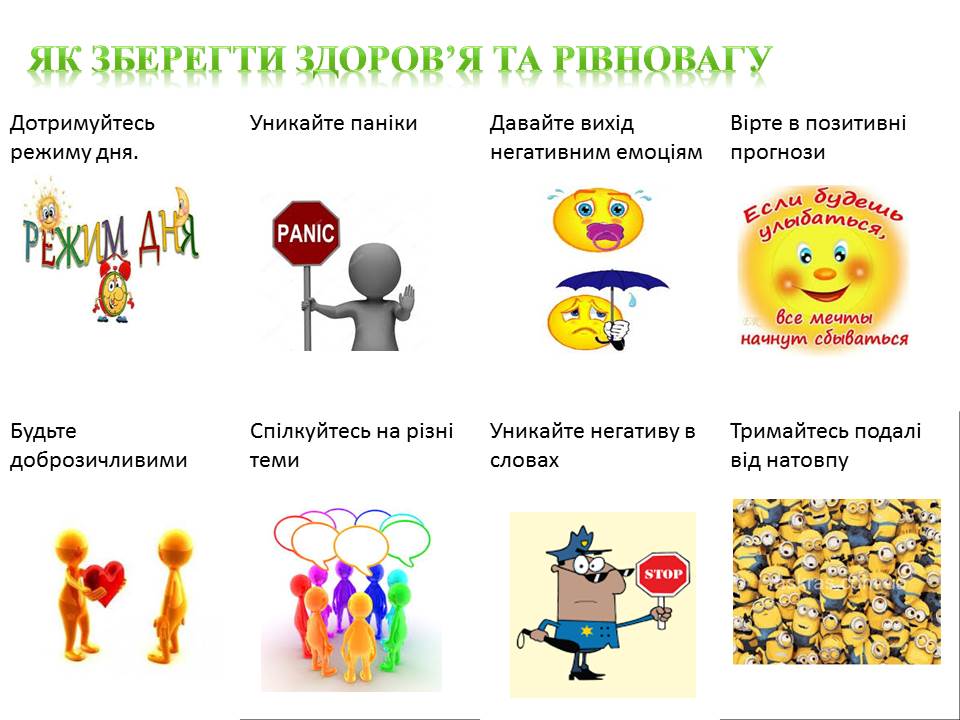 Десять способів досягнення успіхуКонтролюйте свою мову (керуйте словами, які ви говорите)Не втрачайте самоконтроль (втрата вами самоконтролю миттєво дає перевагу вашому апоненту)Починайте з неприємної роботи( вам  постійно прийдуть в голову думки зроби це потім, зроби щось приємне….)щоб досягнути успіху треба невідкладно виконувати  справиХваліть себе та винагороджуйтеКеруйте своїм часом(чи дійсно ви ефективно використовуєте свій час?) Тримайте себе в добрій формі Уникайте жалю до себеУникайте бажання відстрочити  справуСкажіть собі: «Я володію унікальною силою волі!» Вірьте в себе!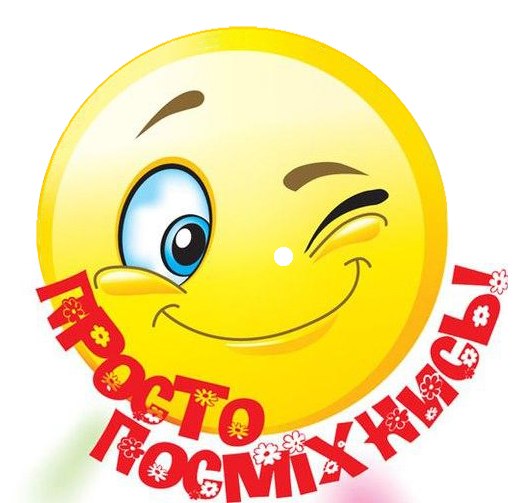 